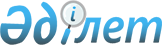 О внесении изменения в постановление Правительства Республики Казахстан от 29 декабря 2002 года N 1429Постановление Правительства Республики Казахстан от 13 ноября 2003 года N 150с      Правительство Республики Казахстан постановляет: 

      1. Внести в постановление  Правительства Республики Казахстан от 29 декабря 2002 года N 1429 "Об утверждении паспортов республиканских бюджетных программ на 2003 год" следующее изменение: 

      в приложении  302 к указанному постановлению: 

      в графе 5 таблицы пункта 6 "План мероприятий по реализации бюджетной программы": 

      абзац третий изложить в следующей редакции: 

      "Получение услуг по развитию, интеграции и экспертному анализу (техническому и юридическому) информационных систем органов Министерства Финансов Республики Казахстан, обучение специалистов информационным технологиям, защите информации и корпоративным телекоммуникационным сетям". 

      2. Настоящее постановление вступает в силу со дня подписания. 

         Премьер-Министр 

      Республики Казахстан 
					© 2012. РГП на ПХВ «Институт законодательства и правовой информации Республики Казахстан» Министерства юстиции Республики Казахстан
				